Resources for WAMECoping calendar belowFree Beginning yoga classeshttps://www.yogatoday.com/programs/introduction-to-yoga-for-beginners?utm_source=mailchimp&utm_campaign=0300dfc2e1f0&utm_medium=page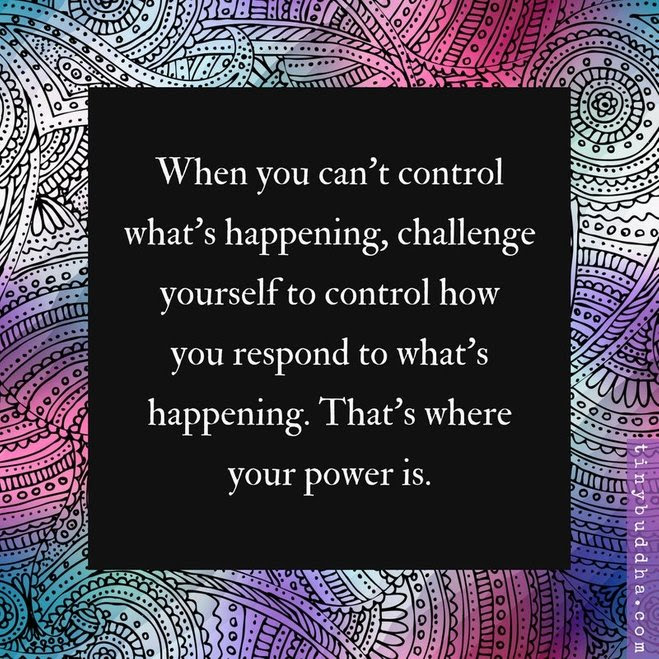 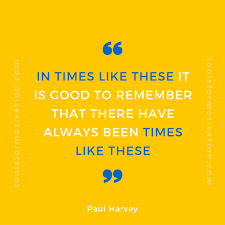 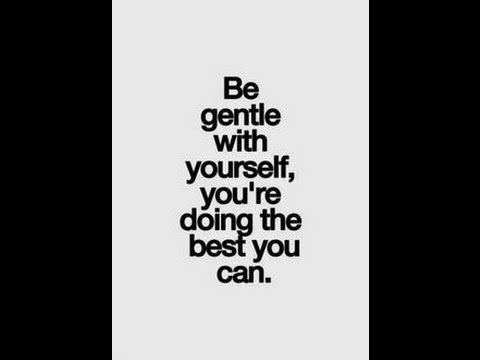 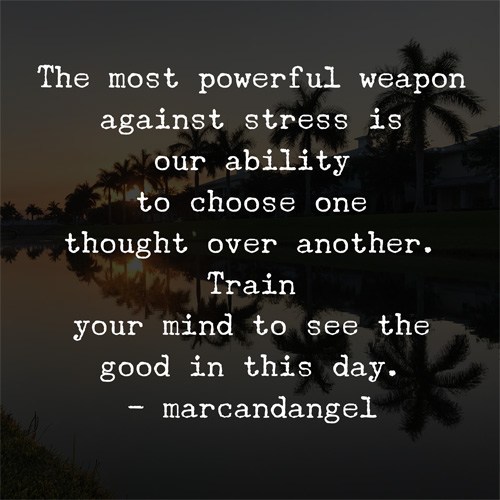 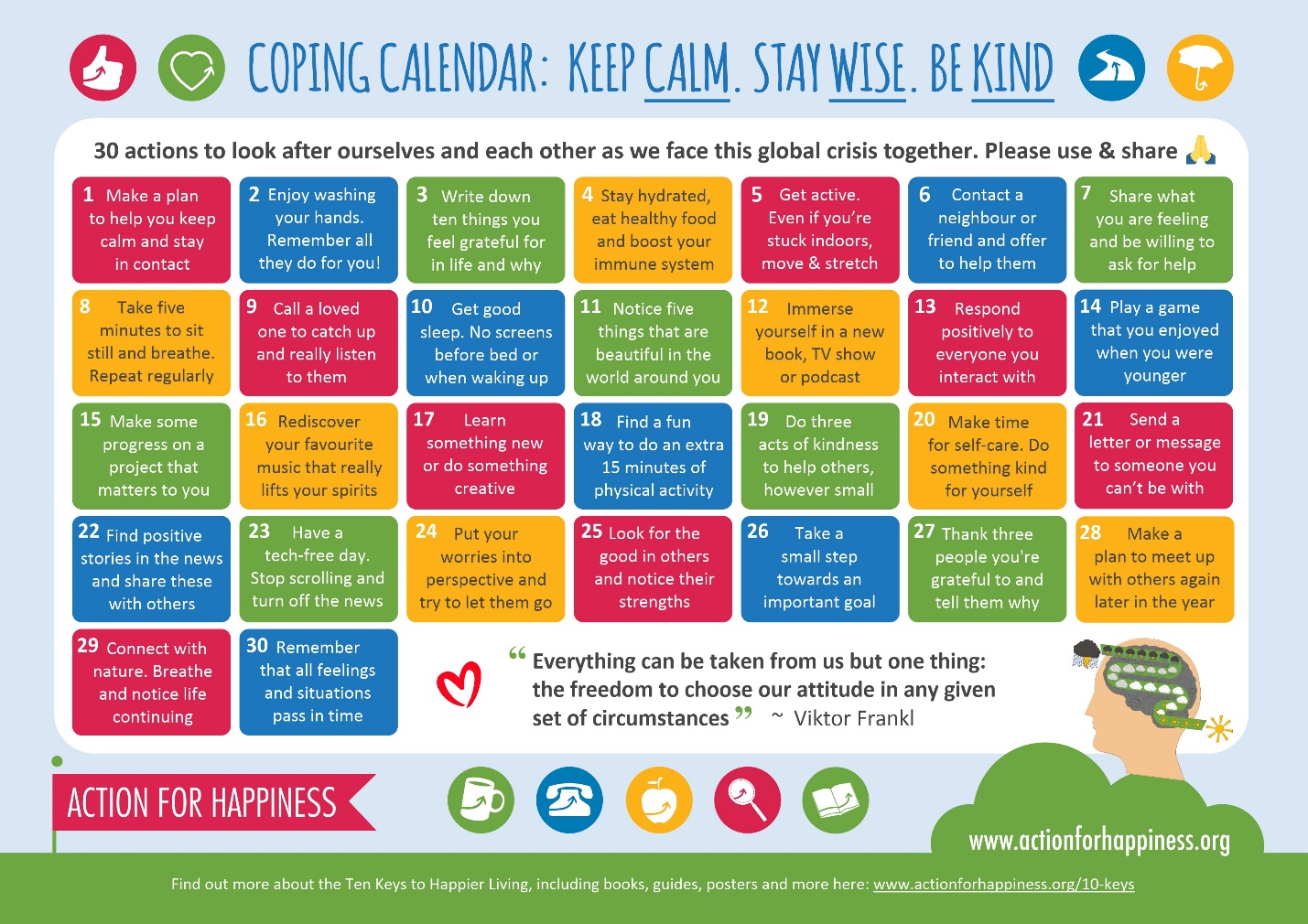 